JOHNSON COUNTY WEED & PEST DISTRICT BOARD MINUTESJune 30, 2022Members Present: Scott Rogers, Chairman; Tyler Benton; Vice Chairman; Dick Gould; Nathan WilliamsOthers Present: Rod Litzel, Supervisor, Allen Buff, Assistant SupervisorThe regular meeting was called to order at 6:00 pm By Chairman Rogers.Minutes for the June 2nd meeting were approved with a motion by Tyler and a second by Dick.Financial Statements for June were reviewed and was approved to recognize the General account of a 34.00-dollar discrepancy to be found. Nathan moved and second by Tyler to find the 34.00 and approve the financial statement for June with the understanding that the discrepancy be foundPayment VouchersDick moved and Tyler Seconded the passing motion to pay all the current payment vouchersOld BusinessAccounts Receivable- Rod reported that he has been working on making accounts receivable available to be viewed on daily basis, making sure that the inventory is accounted for with the contractors as well as the crew.  Totes are working great for everybody.The board discussed the possibility of ordering totes this year for next year due to the volatility of the chemical market, no action taken.Activity ReportRod described the workload in the office and how he is managing his day between work in the office, and the field. Allen reported the workflow with the backpack crew and is very pleased with flow of the crew.BookkeepingRod is working with the Bookkeeper with correcting some mistakes and the Administrative Services entity to continue to streamline the bookkeeping, such as setting up bill pay to possibly eliminate the payment voucher list. Job AnnouncementDiscussion on job announcement, whether to post to more job sites; no action taken. There is the one applicant currently, which will be interviewed in executive session shortly.BudgetRod was unable to prepare a budget for review, due to time constraints and the General fund financial statement being off. It will be prepared for the hearing on July 7th.New BusinessRod brought up the large bill from Frontier Helicopter for Leafy Spurge aerial spraying. He spoke with the auditor about whether to go through the administrative process to do a budget amendment and their recommendation was to approve the payment separately to be paid out of the next Fiscal year and budgeted for accordingly.  Motion by Tyler and second by Dick to make the payment to Frontier after July 1st, motion carried.Rod requested to hire the Administrative Services person (Val Spanos) to cover the office so that he can be gone July 29th-August 3rd. Board agreed by consensus to do so and for Allen to coordinate with Val during those days.Chairman Rogers recessed the Business meeting at 6:59pm to enter into executive meeting at 7:oopm to interview a potential Supervisor candidate. Business meeting was reconvened at 8:14 PmThere being no further business, the meeting was adjourned by unanimous ballet at 8:15 pm.Respectfully submitted        Allen Buff JCWP District Assistant Supervisor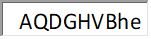 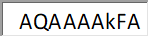 DateDateNumNameNameNameNameNameNameNameNameAmountAmountANB Bank AccountsANB Bank AccountsANB Bank AccountsANB Bank AccountsANB Bank AccountsANB Bank AccountsANB Bank AccountsANB Bank AccountsGeneral - 4933General - 4933General - 4933General - 4933General - 4933General - 493306/02/202206/02/202216688Ace HardwareAce HardwareAce HardwareAce HardwareAce HardwareAce HardwareAce HardwareAce Hardware-451.97-451.9706/02/202206/02/202216690Atlas Premier ServicesAtlas Premier ServicesAtlas Premier ServicesAtlas Premier ServicesAtlas Premier ServicesAtlas Premier ServicesAtlas Premier ServicesAtlas Premier Services-97.83-97.8306/02/202206/02/202216691Local Government Liability PoolLocal Government Liability PoolLocal Government Liability PoolLocal Government Liability PoolLocal Government Liability PoolLocal Government Liability PoolLocal Government Liability PoolLocal Government Liability Pool-1,381.00-1,381.0006/02/202206/02/202216692Ultimate OutdoorsUltimate OutdoorsUltimate OutdoorsUltimate OutdoorsUltimate OutdoorsUltimate OutdoorsUltimate OutdoorsUltimate Outdoors-99.75-99.7506/02/202206/02/202216693Quarter Circle 9Quarter Circle 9Quarter Circle 9Quarter Circle 9Quarter Circle 9Quarter Circle 9Quarter Circle 9Quarter Circle 9-35.00-35.0006/02/202206/02/202216694Sage Vegetation ManagementSage Vegetation ManagementSage Vegetation ManagementSage Vegetation ManagementSage Vegetation ManagementSage Vegetation ManagementSage Vegetation ManagementSage Vegetation Management-2,065.50-2,065.5006/02/202206/02/202216695Litzel-LeaseLitzel-LeaseLitzel-LeaseLitzel-LeaseLitzel-LeaseLitzel-LeaseLitzel-LeaseLitzel-Lease-316.80-316.8006/02/202206/02/202216696Rick Litzel-LeaseRick Litzel-LeaseRick Litzel-LeaseRick Litzel-LeaseRick Litzel-LeaseRick Litzel-LeaseRick Litzel-LeaseRick Litzel-Lease-607.50-607.5006/02/202206/02/202216697Allen Buff - LeaseAllen Buff - LeaseAllen Buff - LeaseAllen Buff - LeaseAllen Buff - LeaseAllen Buff - LeaseAllen Buff - LeaseAllen Buff - Lease-455.70-455.7006/02/202206/02/202216698Spanos Administrative ServicesSpanos Administrative ServicesSpanos Administrative ServicesSpanos Administrative ServicesSpanos Administrative ServicesSpanos Administrative ServicesSpanos Administrative ServicesSpanos Administrative Services-1,018.75-1,018.7506/02/202206/02/202216699Montana Dakota UtilitiesMontana Dakota UtilitiesMontana Dakota UtilitiesMontana Dakota UtilitiesMontana Dakota UtilitiesMontana Dakota UtilitiesMontana Dakota UtilitiesMontana Dakota Utilities-47.25-47.2506/02/202206/02/202216700MTR Ranch SupplyMTR Ranch SupplyMTR Ranch SupplyMTR Ranch SupplyMTR Ranch SupplyMTR Ranch SupplyMTR Ranch SupplyMTR Ranch Supply-759.08-759.0806/02/202206/02/202216701Big Horn CO-OPBig Horn CO-OPBig Horn CO-OPBig Horn CO-OPBig Horn CO-OPBig Horn CO-OPBig Horn CO-OPBig Horn CO-OP-138.98-138.9806/15/202206/15/202216702Chase Card ServicesChase Card ServicesChase Card ServicesChase Card ServicesChase Card ServicesChase Card ServicesChase Card ServicesChase Card Services-687.75-687.7506/15/202206/15/202216703Rocky Mountain PowerRocky Mountain PowerRocky Mountain PowerRocky Mountain PowerRocky Mountain PowerRocky Mountain PowerRocky Mountain PowerRocky Mountain Power-63.57-63.5706/15/202206/15/202216704City of BuffaloCity of BuffaloCity of BuffaloCity of BuffaloCity of BuffaloCity of BuffaloCity of BuffaloCity of Buffalo-178.50-178.5006/16/202206/16/202216705Morey, Rachel MMorey, Rachel MMorey, Rachel MMorey, Rachel MMorey, Rachel MMorey, Rachel MMorey, Rachel MMorey, Rachel M-500.00-500.0006/20/202206/20/202216706WEX BankWEX BankWEX BankWEX BankWEX BankWEX BankWEX BankWEX Bank-418.73-418.7306/30/202206/30/202216711Atlas Premier ServicesAtlas Premier ServicesAtlas Premier ServicesAtlas Premier ServicesAtlas Premier ServicesAtlas Premier ServicesAtlas Premier ServicesAtlas Premier Services-69.88-69.8806/30/202206/30/202216712Buffalo BulletinBuffalo BulletinBuffalo BulletinBuffalo BulletinBuffalo BulletinBuffalo BulletinBuffalo BulletinBuffalo Bulletin-34.50-34.5006/30/202206/30/202216713Ace HardwareAce HardwareAce HardwareAce HardwareAce HardwareAce HardwareAce HardwareAce Hardware-97.95-97.9506/30/202206/30/202216714Buffalo BulletinBuffalo BulletinBuffalo BulletinBuffalo BulletinBuffalo BulletinBuffalo BulletinBuffalo BulletinBuffalo Bulletin-34.50-34.5006/30/202206/30/202216715Van Diest SupplyVan Diest SupplyVan Diest SupplyVan Diest SupplyVan Diest SupplyVan Diest SupplyVan Diest SupplyVan Diest Supply-11,073.50-11,073.5006/30/202206/30/202216716SpectrumSpectrumSpectrumSpectrumSpectrumSpectrumSpectrumSpectrum-132.97-132.9706/30/202206/30/202216717MTR Ranch SupplyMTR Ranch SupplyMTR Ranch SupplyMTR Ranch SupplyMTR Ranch SupplyMTR Ranch SupplyMTR Ranch SupplyMTR Ranch Supply-10,362.41-10,362.4106/30/202206/30/202216718Warne Chemical & EquipmentWarne Chemical & EquipmentWarne Chemical & EquipmentWarne Chemical & EquipmentWarne Chemical & EquipmentWarne Chemical & EquipmentWarne Chemical & EquipmentWarne Chemical & Equipment-38.75-38.7506/30/202206/30/202216719WeedSlayer Spraying LLCWeedSlayer Spraying LLCWeedSlayer Spraying LLCWeedSlayer Spraying LLCWeedSlayer Spraying LLCWeedSlayer Spraying LLCWeedSlayer Spraying LLCWeedSlayer Spraying LLC-480.00-480.0006/30/202206/30/202216720Accounting by THE BOOK LLCAccounting by THE BOOK LLCAccounting by THE BOOK LLCAccounting by THE BOOK LLCAccounting by THE BOOK LLCAccounting by THE BOOK LLCAccounting by THE BOOK LLCAccounting by THE BOOK LLC-420.00-420.0006/30/202206/30/202216721Litzel-LeaseLitzel-LeaseLitzel-LeaseLitzel-LeaseLitzel-LeaseLitzel-LeaseLitzel-LeaseLitzel-Lease-180.40-180.4006/30/202206/30/202216722Rick Litzel-LeaseRick Litzel-LeaseRick Litzel-LeaseRick Litzel-LeaseRick Litzel-LeaseRick Litzel-LeaseRick Litzel-LeaseRick Litzel-Lease-3,225.00-3,225.0006/30/202206/30/202216723Allen Buff - LeaseAllen Buff - LeaseAllen Buff - LeaseAllen Buff - LeaseAllen Buff - LeaseAllen Buff - LeaseAllen Buff - LeaseAllen Buff - Lease-934.45-934.4506/30/202206/30/202216725Big Horn CO-OPBig Horn CO-OPBig Horn CO-OPBig Horn CO-OPBig Horn CO-OPBig Horn CO-OPBig Horn CO-OPBig Horn CO-OP-2,262.88-2,262.8806/30/202206/30/202216726Sage Vegetation ManagementSage Vegetation ManagementSage Vegetation ManagementSage Vegetation ManagementSage Vegetation ManagementSage Vegetation ManagementSage Vegetation ManagementSage Vegetation Management-6,257.25-6,257.2506/30/202206/30/202216727307 Spraying307 Spraying307 Spraying307 Spraying307 Spraying307 Spraying307 Spraying307 Spraying-22,702.50-22,702.5006/30/202206/30/202216728Frontier Helicopters, Inc.Frontier Helicopters, Inc.Frontier Helicopters, Inc.Frontier Helicopters, Inc.Frontier Helicopters, Inc.Frontier Helicopters, Inc.Frontier Helicopters, Inc.Frontier Helicopters, Inc.-38,480.00-38,480.0006/30/202206/30/202216729Ultimate OutdoorsUltimate OutdoorsUltimate OutdoorsUltimate OutdoorsUltimate OutdoorsUltimate OutdoorsUltimate OutdoorsUltimate Outdoors-331.57-331.5706/30/202206/30/202216730Hepp, RandyHepp, RandyHepp, RandyHepp, RandyHepp, RandyHepp, RandyHepp, RandyHepp, Randy-147.90-147.9006/30/202206/30/202216731Benton, TylerBenton, TylerBenton, TylerBenton, TylerBenton, TylerBenton, TylerBenton, TylerBenton, Tyler-17.40-17.4006/30/202206/30/202216732Gould, DickGould, DickGould, DickGould, DickGould, DickGould, DickGould, DickGould, Dick-324.80-324.8006/30/202206/30/202216733Scott RogersScott RogersScott RogersScott RogersScott RogersScott RogersScott RogersScott Rogers-177.48-177.4806/30/202206/30/202216734Williams, NathanWilliams, NathanWilliams, NathanWilliams, NathanWilliams, NathanWilliams, NathanWilliams, NathanWilliams, Nathan-283.04-283.0406/30/202206/30/202216746Spanos Administrative ServicesSpanos Administrative ServicesSpanos Administrative ServicesSpanos Administrative ServicesSpanos Administrative ServicesSpanos Administrative ServicesSpanos Administrative ServicesSpanos Administrative Services-437.50-437.5006/30/202206/30/202216747Wyoming Retirement SystemWyoming Retirement SystemWyoming Retirement SystemWyoming Retirement SystemWyoming Retirement SystemWyoming Retirement SystemWyoming Retirement SystemWyoming Retirement System-775.84-775.8406/30/202206/30/202216749Wyoming Worker's CompWyoming Worker's CompWyoming Worker's CompWyoming Worker's CompWyoming Worker's CompWyoming Worker's CompWyoming Worker's CompWyoming Worker's Comp0.000.0006/30/202206/30/202216750Great West Trust Co LLCGreat West Trust Co LLCGreat West Trust Co LLCGreat West Trust Co LLCGreat West Trust Co LLCGreat West Trust Co LLCGreat West Trust Co LLCGreat West Trust Co LLC-550.00-550.0006/30/202206/30/202216751Wyoming Worker's CompWyoming Worker's CompWyoming Worker's CompWyoming Worker's CompWyoming Worker's CompWyoming Worker's CompWyoming Worker's CompWyoming Worker's Comp-698.70-698.7006/30/202206/30/2022autoEFTPSEFTPSEFTPSEFTPSEFTPSEFTPSEFTPSEFTPS-5,967.84-5,967.84Total General - 4933Total General - 4933Total General - 4933Total General - 4933Total General - 4933Total General - 4933-109,854.83-109,854.83Total ANB Bank AccountsTotal ANB Bank AccountsTotal ANB Bank AccountsTotal ANB Bank AccountsTotal ANB Bank AccountsTotal ANB Bank AccountsTotal ANB Bank AccountsTotal ANB Bank Accounts-109,854.83-109,854.83TOTALTOTALTOTALTOTALTOTAL-109,854.83-109,854.83ANB – Leafy Spurge S 9751ANB – Leafy Spurge S 9751ANB – Leafy Spurge S 9751ANB – Leafy Spurge S 9751ANB – Leafy Spurge S 9751ANB – Leafy Spurge S 9751ANB Bank AccountsANB Bank AccountsANB Bank AccountsANB Bank AccountsANB Bank AccountsANB Bank AccountsANB Bank AccountsANB Bank AccountsANB Bank AccountsANB Bank AccountsANB Bank AccountsANB Bank AccountsANB Bank AccountsANB - LS 9751ANB - LS 9751ANB - LS 9751ANB - LS 9751ANB - LS 9751ANB - LS 9751516451645164516451645164Sage Vegetation Management LLCSage Vegetation Management LLCSage Vegetation Management LLCSage Vegetation Management LLCSage Vegetation Management LLCSage Vegetation Management LLCSage Vegetation Management LLC-1,984.50-1,984.50-1,984.50516551655165516551655165307 Spraying, LLC307 Spraying, LLC307 Spraying, LLC307 Spraying, LLC307 Spraying, LLC307 Spraying, LLC307 Spraying, LLC-10,702.50-10,702.50-10,702.50516651665166516651665166Wylee's Weed and Pest Control LLCWylee's Weed and Pest Control LLCWylee's Weed and Pest Control LLCWylee's Weed and Pest Control LLCWylee's Weed and Pest Control LLCWylee's Weed and Pest Control LLCWylee's Weed and Pest Control LLC-6,487.50-6,487.50-6,487.50516751675167516751675167MTR Ranch SupplyMTR Ranch SupplyMTR Ranch SupplyMTR Ranch SupplyMTR Ranch SupplyMTR Ranch SupplyMTR Ranch Supply-44,561.75-44,561.75-44,561.75517751775177517751775177Great West Trust Co LLCGreat West Trust Co LLCGreat West Trust Co LLCGreat West Trust Co LLCGreat West Trust Co LLCGreat West Trust Co LLCGreat West Trust Co LLC0.000.000.00517851785178517851785178Reno Air ServicesReno Air ServicesReno Air ServicesReno Air ServicesReno Air ServicesReno Air ServicesReno Air Services0.000.000.00517951795179517951795179MTR Ranch SupplyMTR Ranch SupplyMTR Ranch SupplyMTR Ranch SupplyMTR Ranch SupplyMTR Ranch SupplyMTR Ranch Supply-185,429.02-185,429.02-185,429.02518051805180518051805180Sage Vegetation Management LLCSage Vegetation Management LLCSage Vegetation Management LLCSage Vegetation Management LLCSage Vegetation Management LLCSage Vegetation Management LLCSage Vegetation Management LLC-7,006.50-7,006.50-7,006.50518151815181518151815181307 Spraying, LLC307 Spraying, LLC307 Spraying, LLC307 Spraying, LLC307 Spraying, LLC307 Spraying, LLC307 Spraying, LLC-11,610.00-11,610.00-11,610.00518251825182518251825182WeedSlayer Spraying LLCWeedSlayer Spraying LLCWeedSlayer Spraying LLCWeedSlayer Spraying LLCWeedSlayer Spraying LLCWeedSlayer Spraying LLCWeedSlayer Spraying LLC-760.00-760.00-760.00518351835183518351835183Wylee's Weed and Pest Control LLCWylee's Weed and Pest Control LLCWylee's Weed and Pest Control LLCWylee's Weed and Pest Control LLCWylee's Weed and Pest Control LLCWylee's Weed and Pest Control LLCWylee's Weed and Pest Control LLC-30,322.50-30,322.50-30,322.50518451845184518451845184Wyoming Retirement SystemWyoming Retirement SystemWyoming Retirement SystemWyoming Retirement SystemWyoming Retirement SystemWyoming Retirement SystemWyoming Retirement System-1,086.16-1,086.16-1,086.16518651865186518651865186Wyoming Department of EmploymentWyoming Department of EmploymentWyoming Department of EmploymentWyoming Department of EmploymentWyoming Department of EmploymentWyoming Department of EmploymentWyoming Department of Employment0.000.000.00518751875187518751875187Wyoming Department of EmploymentWyoming Department of EmploymentWyoming Department of EmploymentWyoming Department of EmploymentWyoming Department of EmploymentWyoming Department of EmploymentWyoming Department of Employment0.000.000.00518851885188518851885188Great West Trust Co LLCGreat West Trust Co LLCGreat West Trust Co LLCGreat West Trust Co LLCGreat West Trust Co LLCGreat West Trust Co LLCGreat West Trust Co LLC-2,200.00-2,200.00-2,200.00518951895189518951895189Reno Air ServicesReno Air ServicesReno Air ServicesReno Air ServicesReno Air ServicesReno Air ServicesReno Air Services-73,320.00-73,320.00-73,320.00519151915191519151915191Wyoming Department of EmploymentWyoming Department of EmploymentWyoming Department of EmploymentWyoming Department of EmploymentWyoming Department of EmploymentWyoming Department of EmploymentWyoming Department of Employment-299.55-299.55-299.55521152115211521152115211Morey, Rachel MMorey, Rachel MMorey, Rachel MMorey, Rachel MMorey, Rachel MMorey, Rachel MMorey, Rachel M0.000.000.00eftpseftpseftpseftpseftpseftpsIRS 941 TaxIRS 941 TaxIRS 941 TaxIRS 941 TaxIRS 941 TaxIRS 941 TaxIRS 941 Tax-2,545.94-2,545.94-2,545.94Total ANB - LS 9751Total ANB - LS 9751Total ANB - LS 9751Total ANB - LS 9751Total ANB - LS 9751Total ANB - LS 9751Total ANB - LS 9751Total ANB - LS 9751Total ANB - LS 9751Total ANB - LS 9751Total ANB - LS 9751Total ANB - LS 9751-375,769.98-375,769.98-375,769.98Total ANB Bank AccountsTotal ANB Bank AccountsTotal ANB Bank AccountsTotal ANB Bank AccountsTotal ANB Bank AccountsTotal ANB Bank AccountsTotal ANB Bank AccountsTotal ANB Bank AccountsTotal ANB Bank AccountsTotal ANB Bank AccountsTotal ANB Bank AccountsTotal ANB Bank AccountsTotal ANB Bank Accounts-375,769.98-375,769.98-375,769.98-375,769.98-375,769.98-375,769.98